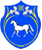 РОССИЙСКАЯ ФЕДЕРАЦИЯРЕСПУБЛИКА  ХАКАСИЯАДМИНИСТРАЦИЯ ЦЕЛИННОГО СЕЛЬСОВЕТАПОСТАНОВЛЕНИЕот  05  сентября 2019 г.                         с. Целинное                              №  56 О внесении  изменений в составзакрепленных доходов на 2019 годза главными администраторами доходовбюджета Целинного сельсовета.	В соответствии  с п..2 ст. 20 Бюджетного Кодекса, в соответствии с Приказом Министерства финансов Российской	 Федерации от  01.07.2013 г. (в ред. от 29.12.2014г) №65н «Об утверждении Указаний  о порядке применения бюджетной классификации Российской Федерации », в целях организации работы по исполнению бюджета Целинного сельсовета внести в состав  закрепленных доходов за главными администраторами доходов, указанных в Приложении № 5 к решению Совета депутатов Целинного сельсовета № 31/1  от 24.12.2018г. «Об утверждении бюджета Целинного сельсовет на 2019 год и на плановый период 2020-2021 годов» без внесения изменений  в данное Решение, администрация Целинного сельсовета ПОСТАНОВЛЯЕТ:1. Внести  в состав закрепленных доходов за главными  администраторами доходов бюджета – администрацией  Целинного сельсовета следующие  изменения:дополнить новым кодом доходов:                                                                                                                                                                                                     124  1 08  04020  01  0000 110 - Государственная пошлина за совершение нотариальных действий должностными лицами органов местного самоуправления, уполномоченными в соответствии с законодательными актами Российской Федерации на совершение нотариальных действий.2. Контроль за исполнением настоящего Постановления оставляю за собой.Глава Целинного сельсовета					        О.М.ЧепелинРОССИЙСКАЯ ФЕДЕРАЦИЯРЕСПУБЛИКА  ХАКАСИЯАДМИНИСТРАЦИЯ ЦЕЛИННОГО СЕЛЬСОВЕТАПОСТАНОВЛЕНИЕот  05  сентября 2019 г.                         с. Целинное                              №  57  О внесении   дополнений в переченьадминистрируемых доходовадминистрации  Целинного сельсовета  на 2019 год.	В соответствии со статьей 160,1 Бюджетного Кодекса Российской Федерации, Приказом Министерства  Финансов Российской Федерации от 01.07.2013г (в ред.от 29.12.2014г) № 65н «Об утверждении указаний о порядке применения бюджетной классификации Российской Федерации »,с Постановлением администрации Целинного сельсовета от 05.09.2019. № 56 «О внесении  изменений в состав  закрепленных доходов на 2019 год  за главными администраторами доходов  бюджета  Целинного сельсовета», администрация Целинного сельсовета,ПОСТАНОВЛЯЕТ:1. Внести дополнение в постановление администрации Целинного  сельсовета от 24.12.2018г. № 92 «О порядке осуществления Администрацией Целинного сельсовета полномочий  администратора доходов бюджета поселения, администратора источников финансирования дефицита бюджета поселения» дополнить новым кодом доходов:124  1 08  04020  01  0000 110 - Государственная пошлина за совершение нотариальных действий должностными лицами органов местного самоуправления, уполномоченными в соответствии с законодательными актами Российской Федерации на совершение нотариальных действий.2. Контроль за исполнением настоящего Постановления оставляю за собой.Глава Целинного сельсовета						О.М.Чепелин